October 23, 2015A-2015-2473425TO ALL PARTIESApplication of PENNDOT for approval to alter the public at-grade crossing by the installation of new automatically operated flashing-light crossing warning signals with short arm gated where Weaber Street crosses the two tracks of Norfolk Southern Railway Company (DOT 592 353 V) in Annville Township, Lebanon County.To Whom It May Concern:Paragraphs No. 2 and 3, of the Secretarial Letter dated June 11, 2015, directed that a situation plan and detailed circuit plan for the altered crossings involved herein be submitted by Norfolk Southern Railway Company for approval prior to construction.The situation plan and detailed circuit plan was submitted by Norfolk Southern Railway Company and was received September 15, 2015. The railroad avers that a copy of the situation plan and circuit plan was served on all the parties of record.  The plan is identified as “Harrisburg to Reading, PA CFLGS at Weaber St” and consists of twenty-four (24) sheets.   No objections to the plans have been received.		The Commission issues this Secretarial Letter in accordance with Section 2702 of the Public Utility Code and approves the situation plan and detailed circuit plan for the Weaber Street crossing (DOT 592 353 V) submitted by Norfolk Southern Railway Company.The Parties are reminded that failure to comply with this or any Order or Secretarial Letter in this proceeding may result in an enforcement action seeking civil penalties and/or other sanctions pursuant to 66 Pa. C.S. § 3301.If you are dissatisfied with the resolution of this matter, you may, as set forth in 52 Pa. Code §§ 1.31 and 5.44, file a Petition for Reconsideration from Staff Action (Petition) with the Commission within twenty (20) days of the date of this letter. The Petition shall be sent to: Secretary, PA Public Utility Commission, P.O. Box 3265, Harrisburg, PA 17105-3265, and must be filed within twenty (20) days, or if no timely request is made, the action will be deemed to be a final action of the Commission. The Petition MUST include: (1) a written statement (divided into numbered paragraphs) outlining the reasons for the request; (2) the case docket number (it is provided for you at the top right hand corner of this letter); (3) the party on whose behalf the petition is made; (4) a Certificate of Service on the other parties of record; and (5) a Verification with original signature in accordance with 52 Pa. Code § 1.36. 						Very truly yours,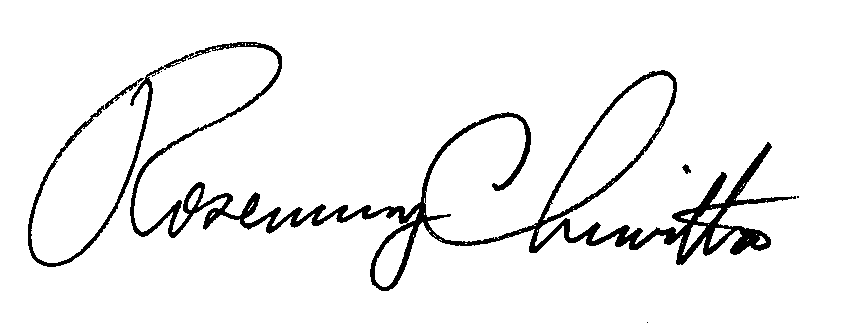 						Rosemary Chiavetta						Secretary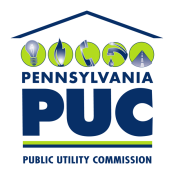 COMMONWEALTH OF PENNSYLVANIAPENNSYLVANIA PUBLIC UTILITY COMMISSIONP.O. BOX 3265, HARRISBURG, PA 17105-3265IN REPLY PLEASE REFER TO OUR FILE